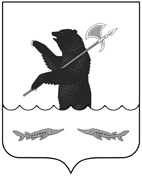 П О С Т А Н О В Л Е Н И ЕАДМИНИСТРАЦИИРыбинского муниципального районаот  27.07.2021                                                                                        №  925   О внесении изменений в постановление администрации Рыбинского муниципального районаот 18.03.2021 № 304В целях приведения объемов финансирования и уточнения программных мероприятий ведомственной целевой программы в соответствие с   решением Муниципального Совета Рыбинского муниципального района от 24.06.2021     № 96 "О внесении изменений в решение Муниципального Совета Рыбинского муниципального района от 17.12.2020 № 22  «О бюджете Рыбинского муниципального района на 2021 год и на плановый период 2022 и 2023 годов», в соответствии с постановлением администрации Рыбинского муниципального района от 25.04.2014 № 703 «Об утверждении Положения о программно-целевом планировании и контроле в органах местного самоуправления и структурных подразделениях администрации Рыбинского муниципального района», администрация Рыбинского муниципального районаПОСТАНОВЛЯЕТ:1. Внести в постановление администрации Рыбинского муниципального района  от 18.03.2021 № 304 «Об утверждении ведомственной целевой программы управления недвижимости, строительства и инвестиций администрации Рыбинского муниципального района на 2021 год и плановый период 2022 - 2023 годов»  изменения, изложив приложение к постановлению в новой редакции, согласно приложению.2. Постановление вступает в силу с момента опубликования. 3. Опубликовать постановление в средствах массовой информации.4. Контроль за исполнением постановления возложить на первого заместителя главы администрации Рыбинского муниципального района           Т.Ю. Кругликову.И.о. Главы Рыбинскогомуниципального района                                                                Т. Ю. Кругликова Приложениек постановлению администрации Рыбинского муниципального районаот «_____»____________ 2021 года № _____Ведомственная целевая программауправления недвижимости, строительства и инвестиций администрации Рыбинского муниципального района на 2021год и плановый период 2022 - 2023 годовПаспорт ВЦП1. Общая потребность в финансовых ресурсах2. Краткое описание текущей ситуации и обоснование необходимости ВЦПСтроительство является одной из наиболее важных отраслей экономики. Ее состояние во многом определяет уровень развития общества и его производственных сил. Строительная отрасль призвана осуществлять обновление на современной технической основе производственных фондов, развитие, совершенствование социальной сферы. Все это обуславливает важность данной отрасли и необходимость поддержания ее на должном уровне.	Ведомственная целевая программа (далее - ВЦП) направлена на решение наиболее важных социально-экономических проблем Рыбинского муниципального района, путем участия в вопросах проектирования, строительства, реконструкции (модернизации, технического перевооружения) объектов коммунальной и социальной инфраструктуры, капитального и текущего ремонтов социально значимых объектов. Необходимость разработки и принятия ВЦП обусловлено:- сверхнормативным износом объектов муниципальной собственности;- технологической отсталостью объектов коммунальной инфраструктуры;- плановым развитием территории.Для достижения поставленных целей будут осуществляться следующие виды деятельности (функции):- реализация государственных программ, региональных целевых программ и муниципальных программ в части строительства, реконструкции (модернизации, технического перевооружения) и капитального ремонта объектов муниципальной собственности;- подготовка конкурсной и аукционной документации для проведения конкурсных процедур при строительстве, реконструкции, капитальном и текущем ремонтах объектов муниципальной собственности жилищно-коммунального хозяйства и социально-культурной сферы, и разработки проектно-сметной документации;- осуществление контроля  за сроками и качеством выполнения строительных работ по договорам подряда, за их соответствием утвержденной проектно-сметной документации, рабочим чертежам, строительным нормам, стандартам, нормам техники безопасности, производственной санитарии, требованиям рациональной организации труда в необходимых случаях организация претензионной работы;- осуществление на территории Рыбинского муниципального района мониторинга за развитием газификации населенных пунктов;- решение вопросов, связанных с получением технических условий, согласований, временного подключения планируемых к строительству объектов к инженерным сетям на период строительства, урегулирование вопросов с эксплуатирующими организациями;- получение, формирование и анализ заявок от учреждений образования, культуры, молодежи и спорта  на проведение ремонтно-строительных работ, в том числе и по созданию доступности объектов для инвалидов и других маломобильных групп населения;- организация и проведения осмотров объектов социально-культурной сферы для формирования планов проведения капитальных и текущих ремонтов;- совместно с руководителями структурных подразделений участие в подготовке предложений по новому строительству, реконструкции, капитальному ремонту и энергоресурсосбережению, готовит по результатам анализа служебные записки главе Рыбинского муниципального района;- участие в формировании заявок на реализацию мероприятий муниципальных программ по строительству объектов социальной сферы;- участие в приемке работ завершенных строительством (капитального ремонта, реконструкции) объектов социальной сферы района;- участие в приемке учреждений, функционально подчиненных управлению образования, к новому учебному году.ВЦП предусматривает решение задач, направленных на осуществление строительства и ремонта объектов жилищно-коммунального хозяйства и социальной сферы на территории Рыбинского муниципального района.3. Цели ВЦП4. Задачи, мероприятия, результаты ВЦП5. Механизмы реализации и управления ВЦП	Ведомственная целевая программа разработана в соответствии с постановлением администрации Рыбинского муниципального района от 25.04.2014 № 703 «Об утверждении Положения о программно-целевом планировании и контроле в органах местного самоуправления и структурных подразделениях администрации Рыбинского муниципального района».Управление недвижимости, строительства и инвестиций является ответственным исполнителем ВЦП, осуществляет контроль за ее исполнением.Финансирование управления недвижимости, строительства и инвестиций администрации Рыбинского муниципального района осуществляется за счёт средств бюджета Рыбинского муниципального района на основании бюджетной сметы.Объемы финансирования муниципальной программы носят прогнозный характер и подлежат ежегодному уточнению в установленном порядке, при формировании проекта бюджета на очередной финансовый и плановые годы. 	 Ответственный исполнитель ВЦП организует размещение на официальном сайте администрации Рыбинского муниципального района в информационно-телекоммуникационной сети "Интернет" текста ВЦП в срок не позднее 10 рабочих дней с момента ее утверждения/внесения изменений.Сокращения используемые в программе:РМР – Рыбинский муниципальный район;ЯО - Ярославская область;ВЦП – ведомственная целевая программа;МБ – местный бюджет.Начальник управления недвижимости, строительства и инвестиций администрации Рыбинскогомуниципального района                                                                                                  В.В. ЛавровПриложение к ВЦПОБОСНОВАНИЕ потребности в ресурсах, необходимых для реализации ведомственной целевой программы Расчет затрат на реализацию мероприятий программы производится в соответствии со следующими нормативно - правовыми актами:- Федеральный закон от 06.10.2003 № 131-ФЗ «Об общих принципах организации местного самоуправления в Российской Федерации»;- Устав Рыбинского муниципального района;- постановление администрации Рыбинского муниципального района от 25.04.2014 № 703 «Об утверждении Положения о программно-целевом планировании и контроле в органах местного самоуправления и структурных подразделениях администрации Рыбинского муниципального района»;- Федеральный закон от 29.12.2004 № 190-ФЗ Градостроительный кодекс Российской Федерации. Цель программыСоздание благоприятных условий для проживания населения на территории Рыбинского муниципального районаСоздание благоприятных условий для проживания населения на территории Рыбинского муниципального районаСрок действия ВЦП2021- 2023 годы2021- 2023 годыКуратор ВЦППервый заместитель главы администрации Рыбинского муниципального района Т.Ю. Кругликова(4855) 21-70-57Первый заместитель главы администрации Рыбинского муниципального района Т.Ю. Кругликова(4855) 21-70-57Ответственный исполнитель ВЦПУправление недвижимости, строительства и инвестиций администрации Рыбинского муниципального районаНачальник управления недвижимости строительства и инвестиций администрации Рыбинского муниципального районател. (4855) 21-46-25Исполнитель ВЦПУправление недвижимости, строительства и инвестиций администрации Рыбинского муниципального районаНачальник управления недвижимости строительства и инвестиций администрации Рыбинского муниципального районател. (4855) 21-46-25Электронный адрес размещения информации о ВЦП в информационно-телекоммуникационной сети «Интернет»https://www.admrmr.ru/index.php/221-munitsipalnye-programmy/1857-munitsipalnaya-programma-upravlenie-munitsipalnym-imushchestvom-rybinskogo-munitsipalnogo-rajonahttps://www.admrmr.ru/index.php/221-munitsipalnye-programmy/1857-munitsipalnaya-programma-upravlenie-munitsipalnym-imushchestvom-rybinskogo-munitsipalnogo-rajonaИсточники финансированияОбъем финансирования, тыс. руб.Объем финансирования, тыс. руб.Объем финансирования, тыс. руб.Объем финансирования, тыс. руб.Источники финансированиявсегоВ том числе по годамВ том числе по годамВ том числе по годамИсточники финансированиявсего202120222023Местный бюджет7075,82165,52994,51915,8Наименование показателяЕдиница измеренияБазовое значение, (2020 год)	Плановое значение	Плановое значение	Плановое значениеНаименование показателяЕдиница измеренияБазовое значение, (2020 год)2021 год2022 год2023 годОрганизация работ по проектированию, строительству/реконструкции, капитальному и текущему  ремонтов объектов муниципальной собственности в части своей компетенциида/нет-дададаN п/пПрограммные мероприятия, обеспечивающие выполнение задачИсполнительЕдиницы измеренияИсточник финансированияЗначение результата, объем финансирования мероприятийЗначение результата, объем финансирования мероприятийЗначение результата, объем финансирования мероприятийN п/пПрограммные мероприятия, обеспечивающие выполнение задачИсполнительЕдиницы измеренияИсточник финансированияв т.ч. по годамв т.ч. по годамв т.ч. по годамN п/пПрограммные мероприятия, обеспечивающие выполнение задачИсполнительЕдиницы измеренияИсточник финансирования202120222023Задача. Выполнение комплекса мероприятий организационного и технического характера при строительстве, реконструкции и ремонте объектов муниципальной собственностиУправление недвижимости, строительства и инвестиций администрации Рыбинского муниципального районатыс. руб.МБ2165,52 994,51 915,8РезультатыОсуществление мониторинга технического состояния объектов муниципальной собственности %-100100100Проверка сметной документации на работы и услуги в сфере капитального и текущего ремонтов объектов муниципальной собственности%-100100100Осуществление контроля за сроками и качеством выполнения работ подрядных организаций согласно действующего законодательстваДа/нетДаДаДаМероприятия Реализация полномочий в сфере строительстватыс.руб.МБ2165,52994,51915,8Итог по ВЦПтыс. руб.Всего2165,52994,51915,8Итог по ВЦПтыс. руб.МБ2165,52994,51915,8